            РАСПОРЯЖЕНИЕ	         БОЕРЫК                    № 3                                 с. Большое Елово	          от 09.01.2023 г.РаспоряжениеОб установлении ежемесячной надбавки к должностному окладу за выслугу лет намуниципальной службе Карповой А.С.       В соответствии с Решением Совета Большееловского сельского поселения Елабужского муниципального района Республики Татарстан от 28.04.2018 №109 «Об утверждении Положения о порядке и условиях оплаты труда выборных должностных лиц местного самоуправления, осуществляющих свои полномочия на постоянной основе, муниципальных служащих в муниципальном образовании Большееловское сельское поселение Елабужского муниципального района Республики Татарстан»Установить Карповой Александре Сергеевне, заместителю руководителя Большееловского сельского поселения, ежемесячную надбавку к должностному окладу за выслугу лет на муниципальной службе 15% с 09.01.2023 года.Руководитель                                                                           А.И. МашановМКУ «ИСПОЛНИТЕЛЬНЫЙ КОМИТЕТ БОЛЬШЕЕЛОВСКОГО СЕЛЬСКОГО ПОСЕЛЕНИЯ» ЕЛАБУЖСКОГО МУНИЦИПАЛЬНОГОРАЙОНАРЕСПУБЛИКИ ТАТАРСТАН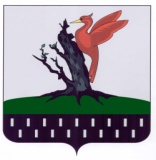 ТАТАРСТАН РЕСПУБЛИКАСЫАЛАБУГА МУНИЦИПАЛЬ РАЙОНЫ МКО « ОЛЫ ЕЛОВОАВЫЛ ҖИРЛЕГЕ БАШКАРМА КОМИТЕТЫ»